Режим дня в старшей комбинированной группы № 4 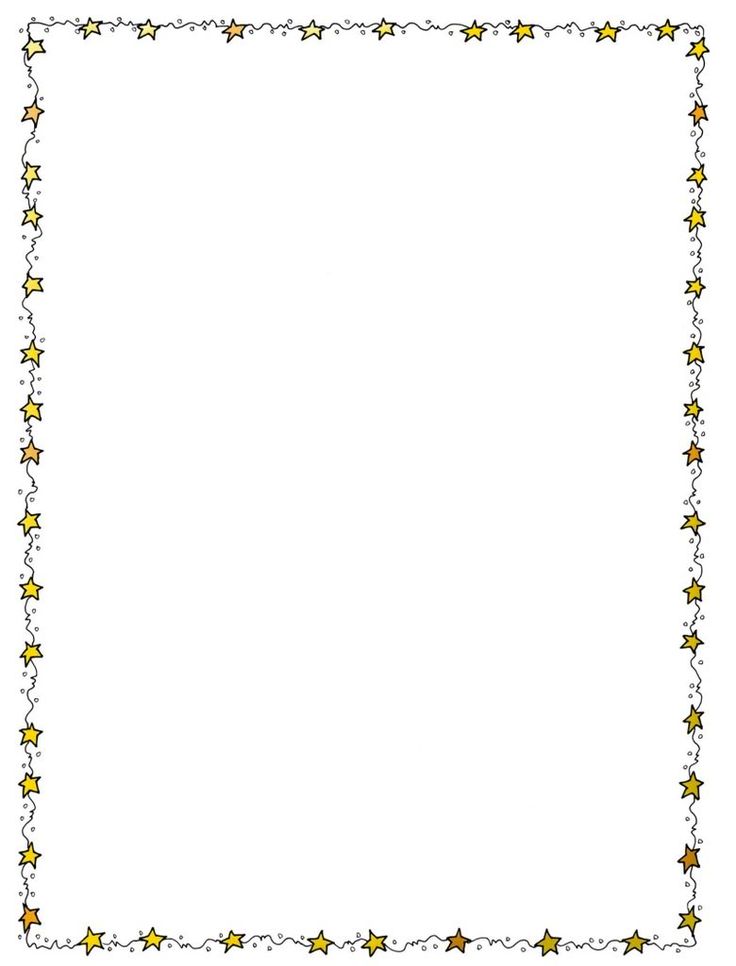 (осеннее – зимний период)Циклограмма образовательной деятельностив старшей комбинированной группе №42019-2020 учебный год7.00 – 8.15Прием детей, индивидуальная работа с детьми по рекомендациям специалистов. Утренняя гимнастика.8.15 – 9.00Подготовка к завтраку, завтрак. Самостоятельная деятельность по выбору детей.9.00 – 10.35Образовательная деятельность.10.35 – 12.15Подготовка к прогулке, прогулка, самостоятельная деятельность по выбору детей.12.15 – 13.00Подготовка к обеду, обед, подготовка ко сну.13.00 – 15.00 Дневной сон.15.00 – 15.30 Постепенный подъем, закаливание, полдник.15.30 – 16.00Индивидуальная работа с детьми по рекомендациям специалистов,  самостоятельная деятельность по выбору детей.16.00 – 16.25Организованная деятельность по развитию познавательной сферы детей.16.25 – 17.00Самостоятельная деятельность по выбору  детей, подготовка к ужину, ужин.17.00 – 19.00Индивидуальная работа с детьми по рекомендациям специалистов,  подготовка к прогулке, прогулка.Дни неделиОбразовательныеобластиОрганизованная деятельностьПонедельникПознавательное развитиеРечевое развитиеФизическое развитие1. Познавательное занятие9.00 -9.252. Лепка9.35-10.003.Физкультура на прогулке 11.35-12.00ВторникХудожественно-эстетическое развитие1.Обучение грамоте9.00 -9.202.Музыкальное занятие11.35- 12.00СредаПознавательное развитиеХудожественно- эстетическое развитие Физическое развитие1.ФЭМП9.00 -9.252.Конструир-ние/ручной труд 9.35 – 10.003. Физкультура в зале15.35-16.00ЧетвергХудожественно- эстетическое развитиеФизкультурное развитие1.Аппликация9.00-9.252. Физкультура в зале9.35 -10.003. Развитие речи15.40-16.05ПятницаХудожественно- эстетическое развитие1. Познавательное занятие9.00 - 9.202. Музыкальное занятие 9.40- 10.003. Рисование 15.40 – 16.05